2nd Annual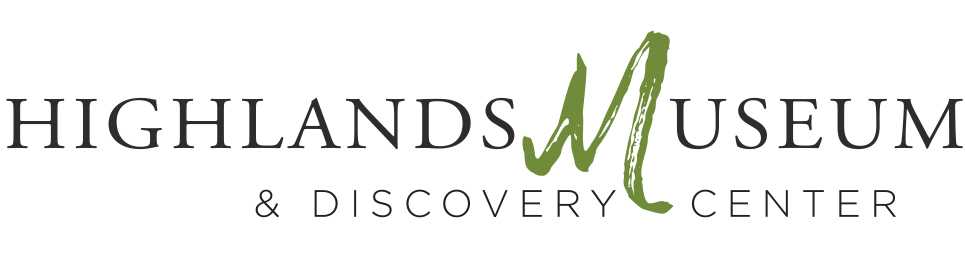 GOLF BENEFIT2021 TEAM REGISTRATIONTEAM/COMPANY NAME:Team Contact:Name					Phone				EmailPlayer 1:Player 2:Player 3:Player 4:		Please make check payable		    To Highlands Museum.			Return check with		Completed registration form to:	                    Highlands Museum		        1620 Winchester Ave.		          Ashland, KY 41101		        For credit card payment,	         Call the museum at 606-329-8888.